Publicado en Madrid, 28 de marzo 2023  el 28/03/2023 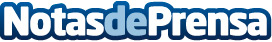 Allianz Partners celebra la XV edición de su Premio Mejor ProveedorDurante una cena de Gala con la presencia de más de 100 asistentes, la empresa líder en Seguros y Asistencia vuelve a celebrar su ‘Premio Mejor Proveedor´. Esta vez, reconociendo a los 7 mejores proveedores de su red de Asistencia en Carretera durante el año 2021 Datos de contacto:Prensa Allianz Partners +34 639 269 253Nota de prensa publicada en: https://www.notasdeprensa.es/allianz-partners-celebra-la-xv-edicion-de-su Categorias: Nacional Seguros Premios Movilidad y Transporte http://www.notasdeprensa.es